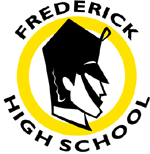 Today’s Date: _____________________(Student): First Name _______________________      Last Name_______________________Grade: _______Student ID# (if known): _____________________Date(s) Absent:____________________    or     Early Departure Time: __________        Reason (sick, doctor/dentist, vacation etc.):_____________________________________________________________________________Parent/Guardian Signature: _________________________________________Parent Printed Name: ______________________________________________